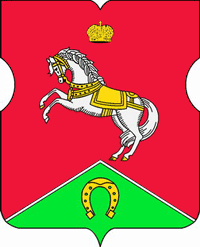 СОВЕТ ДЕПУТАТОВмуниципального округаКОНЬКОВОРЕШЕНИЕ                      19.12.2023      		13/5_______________ №_______________Об участии депутатов Совета депутатов муниципального округа Коньково в работе комиссий, осуществляющих открытие работ и приемку оказанных услуг и (или) выполненных работ по капитальному ремонту общего имущества в многоквартирных домах, проведение которого обеспечивает Фонд капитального ремонта многоквартирных домов города МосквыВ соответствии с пунктом 2 статьи 1 Закона города Москвы от 16 декабря 2015 года № 72 «О наделении органов местного самоуправления внутригородских муниципальных образований в городе Москве отдельными полномочиями города Москвы в сфере организации и проведения капитального ремонта общего имущества в многоквартирных домах в рамках реализации региональной программы капитального ремонта общего имущества в многоквартирных домах на территории города Москвы», постановлением Правительства Москвы от 25 февраля 2016 года № 57-ПП «Об утверждении Порядка реализации органами местного самоуправления внутригородских муниципальных образований в городе Москве отдельного полномочия города Москвы по участию в работе комиссий, осуществляющих открытие работ и приемку оказанных услуг и (или) выполненных работ по капитальному ремонту общего имущества в многоквартирных домах» и на основании обращения Фонда капитального ремонта многоквартирных домов города Москвы от 07.12.2023 № ФКР-10-47883/23, поступившего в Совет депутатов муниципального округа Коньково 07.12.2023, зарегистрированного 07.12.2023 № 02-13-258/23Советом депутатов принято решение:Определить закрепление депутатов Совета депутатов муниципального округа Коньково для участия в работе комиссий, осуществляющих открытие работ и приемку оказанных услуг и (или) выполненных работ по капитальному ремонту общего имущества в многоквартирных домах, проведение которого обеспечивает Фонд капитального ремонта многоквартирных домов города Москвы (Приложение).Направить настоящее решение в Департамент капитального ремонта города Москвы и Фонд капитального ремонта многоквартирных домов города Москвы в течение 3 рабочих дней со дня принятия настоящего решения.3. Опубликовать настоящее решение в бюллетене «Московский муниципальный вестник», разместить на официальном сайте муниципального округа Коньково в информационно-телекоммуникационной сети «Интернет».4. Контроль за исполнением настоящего решения возложить на главу муниципального округа Коньково Белого А.А.Глава муниципального округа Коньково	                  А.А. БелыйПриложение к решению Совета депутатовмуниципального округаКоньково от 19.12.2023 №13/5 Депутаты Совета депутатов муниципального округа Коньково,уполномоченные для участия в работе комиссий, осуществляющих открытие работ и приемку оказанных услуг и (или) выполненных работ по капитальному ремонту общего имущества в многоквартирных домах, проведение которого обеспечивает Фонд капитального ремонта многоквартирных домов города Москвы.Перечень многоквартирных домов, включенных в краткосрочный план реализации в 2024, 2025 и 2026 годах региональной программы капитального ремонта общего имущества в многоквартирных домах на территории города Москвы на 2015-2044 годы.Многоквартирные дома, формирующие фонд капитального ремонта на счете регионального оператора, в которых в 2024, 2025 и 2026 годах запланированы работы по капитальному ремонту общего имущества (в том числе разработка проектно-сметной документации).№ п/пАдрес многоквартирного домаИзбирательный округФИО депутатаФИО депутата№ п/пАдрес многоквартирного домаИзбирательный округОсновной Резервный 1Профсоюзная ул., д.118, корп. 23Менчиц Ю.В.Борисова И.М.